Приложение 8 к Правиламрегистрации судов в государственномсудовом реестре Донецкой Народной Республики(за исключением маломерных судов)(пункт 2.10)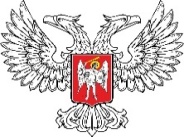 ДОНЕЦКАЯ НАРОДНАЯ РЕСПУБЛИКА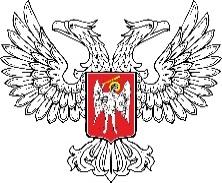 СУДОВОЙ БИЛЕТ
(судна, используемого в целях торгового мореплавания, прогулочного и (или) спортивного парусного судна)Название судна ____________________________________________________Зарегистрировано в ________________________________________________________________________________________________________________(наименование реестра, в котором зарегистрировано судно)Регистрационный № ________________________________________________Дата ______________________________________________________________Продолжение приложения 8Находится в собственности ________________________________________________________________________________________________________________________________________________________________________(Данные собственника: ФИО физического лица, адрес регистрации по месту жительства (месту пребывания)
(для физического лица), наименование юридического лица, размер доли (если судно находится в общей
 долевой собственности), адрес в пределах места нахождения, основание возникновения праваСудовладелец _______________________________________________________________________________________________________________________________(ФИО физического лица, адрес регистрации по месту жительства (месту пребывания) (для физического лица),
 наименование юридического лица, адрес в пределах места нахождения, основание возникновения права)Морской порт регистрации __________________________________________Дата выдачи судового билета _____________________№_______________Сведения о судне:Идентификационный номер ИМО _____________________________________Регистровый номер _________________________________________________Бортовой номер ____________________________________________________Позывной сигнал (если имеется) ______________________________________Год и место постройки ______________________________________________Тип судна и назначение _____________________________________________Район плавания/Категория (класс) _____________________________________Двигатели: количество кВт ___________________________________________Габаритные размеры судна:Длина наибольшая (м) _______________________________________________Ширина наибольшая (м) _____________________________________________Максимальная осадка (м) ____________________________________________Высота борта ______________________________________________________Наибольшая высота от ватерлинии (м) _________________________________Вместимость _______________________________________________________Тип парусного вооружения ________________________________________Максимальная площадь парусов (кв.м.) ______________________________Максимальное количество людей на борту _____________________________Капитан морского порта _____________________________________________(наименование морского порта, название, адрес администрации, адрес электронной почты, телефон, факс)__________________________________________________________________(подпись, инициалы, фамилия)Срок действия судового билета _____________________________________Продолжение приложения 8Сведения о продлении срока действия судового билета ___________________Годность судна к плаванию___________________________________________Дата освидетельствования ___________________________________________Классификационное общество ________________________________________М.П.«__» ____________ 20__№ ___________Обложка Судового билетаФорзац Судового билета 